Precizēts 2017.gada 25.septembrīUZAICINĀJUMSpiedalīties Dobeles Pieaugušo izglītības un uzņēmējdarbības atbalsta centra
tirgus izpētē par foto rāmju piekāršanas sistēmas un gaismas prožektoru piegādi(Nr. PIUAC 2017/TI/10 BEE)Pasūtītājs: Dobeles Pieaugušo izglītības un uzņēmējdarbības atbalsta centrs(Dobeles PIUAC)Pasūtītāja rekvizīti:Brīvības iela 7, Dobele, Dobeles novads, LV-3701, LatvijaReģ.Nr 90000044625Tālrunis +371 63781740Valsts kaseBankas kods: TRELLV22Konta Nr.: LV58TREL98122104600C4Kontaktpersona par tirgus izpētes priekšmetu – Evija Kalniņa, tālrunis: 63700142, e-pasts: evija.kalnina@dobele.lv Tirgus izpētes priekšmets, līguma izpildes laiks, vieta:Tirgus izpētes priekšmets – foto rāmju piekāršanas sistēmas un gaismas prožektoru piegāde, saskaņā ar norādītajām prasībām (2.pielikums) un šo noteikumu nosacījumiem. Tirgus izpēte tiek veikta Interreg V-A Latvijas – Lietuvas pārrobežu sadarbības programmas 2014. - 2020.gadam projekta „Nodarbinātība un uzņēmējdarbība bez robežām” (projekta Nr. LLI-138) ietvaros.Pretendents var iesniegt piedāvājumu par vienu vai vairākām tirgus izpētes daļām, ievērojot uzaicinājumā, t. sk. Tehniskajā specifikācijā noteiktās prasības. Pretendents nedrīkst iesniegt piedāvājuma variantus.Preces piegādes laiks: 4 nedēļas no līguma noslēgšanas dienasPreces piegādes adrese: Dobele, Brīvības iela 7.Samaksas nosacījumi:Avanss vai priekšapmaksa netiek paredzēta.Pasūtītājs samaksu veic 10 (desmit) darba dienu laikā pēc pieņemšanas – nodošanas  parakstīšanas un atbilstoša rēķina saņemšanas. Apmaksa Izpildītājam notiek ar pārskaitījumu uz Izpildītāja norādīto bankas norēķina kontu, ievērojot  nosacījumus.Piedāvājuma iesniegšanas kārtība un termiņšIeinteresētais piegādātājs piedāvājumus var iesniegt personīgi Dobeles PIUAC birojā – Dobelē, Brīvības ielā 7, darba dienās no plkst.8:30 līdz 12:30 un no plkst.13:00 līdz 17:00 vai iesūtot tos e-pastā: evija.kalnina@dobele.lv,vai nosūtot pa pastu uz iepriekš norādīto adresi, bet ar piegādi ne vēlāk kā līdz 2017. gada 27. septembrim plkst.12:00.Nosacījumi dalībai tirgus izpētē:5.1. Pretendents normatīvajos tiesību aktos noteiktajos gadījumos ir reģistrēts komercreģistrā vai līdzvērtīgā reģistrā ārvalstīs.Piedāvājuma noformējums6.1. Piedāvājums jāiesniedz vienā eksemplārā.6.2. Piedāvājuma dokumentiem jābūt latviešu valodā. Ārvalstu institūciju izdotie apliecinājumu dokumenti drīkst būt svešvalodā ar pievienotu tulkojumu, apstiprinātu saskaņā ar normatīvajiem aktiem, latviešu valodā. 6.3. Piedāvājums jāparaksta personai, kura likumiski pārstāv Ieinteresēto piegādātāju vai arī ir pilnvarota pārstāvēt Ieinteresēto piegādātāju šajā tirgus izpētē.7. Iesniedzamie dokumenti7.1. Jāiesniedz Ieinteresētā piegādātāja Pieteikums dalībai tirgus izpētē, kas sagatavots atbilstoši uzaicinājumam pievienotajai veidnei (1.pielikums).7.2. Piedāvājuma kolonnā “Cena 1 gab./EUR bez PVN”:Cenas jānorāda eiro (EUR), bez pievienotās vērtības nodokļa.Līguma izpildes laikā piedāvājumā noteiktā cena paliek nemainīga un nav pakļauta izmaiņām.Visām izmaksām, kas saistītas ar tirgus izpētes priekšmetu, jābūt iekļautām veiktajos aprēķinos. Papildus izmaksas, kas nav iekļautas un norādītas finanšu piedāvājumā, netiks ņemtas vērā, noslēdzot iepirkuma līgumu. Cenā obligāti jāiekļauj preces piegādes izmaksas, ieskaitot transporta, darbaspēka izmaksas, piegādātāja maksājamās valsts noteiktās nodevas un nodokļi, peļņa un pārējās izmaksas (ar riska faktoriem saistītās).Līguma izpildes laikā Pretendenta piedāvājumā noteiktā cena paliek nemainīga un nav pakļauta izmaiņām.Papildus izmaksas, kas nav iekļautas un norādītas finanšu piedāvājumā, netiks ņemtas vērā, noslēdzot līgumu.Piedāvājumu vērtēšana:Pārbaudīs, vai iesniegtie piedāvājumi atbilst uzaicinājumā noteiktajiem nosacījumiem.Pēc izvērtēšanas, tiks noteikts piedāvājums ar viszemāko cenu (piedāvājuma izvēles kritērijs).Dobeles Pieaugušo izglītības un uzņēmējdarbības atbalsta centrs	/Evija Kalniņa/1.pielikumsTirgus izpēte Nr. PIUAC 2017/TI/10 BEECenu piedāvājums
par foto rāmju piekāršanas sistēmas un gaismas prožektoru piegādiPasūtītājs:			Dobeles Pieaugušo izglītības un uzņēmējdarbības atbalsta centrsIdentifikācijas numurs:	PIUAC 2017/TI/10 BEEKontaktpersona:		Evija Kalniņa, Dobeles PIUAC informācijas speciālisteTālruņa Nr.:			+ 371 63700142, +371 63781740 (sekretāre)e-pasta adrese: 		evija.kalnina@dobele.lvCenu piedāvājumu IESNIEDZ:PRETENDENTA PIEDĀVĀJUMS:Saskaņā ar uzaicinājumu, apakšā parakstījies, apliecinu, ka:<Pretendents> piekrītu uzaicinājuma prasībām, tai skaitā tehniskajai specifikācijai, un garantē prasību izpildi. Uzaicinājuma noteikumi ir skaidri un saprotami.<Pretendents> apņemas veikt tirgus izpētes Darbus saskaņā ar tehnisko specifikāciju (2.pielikumu) un uzaicinājuma nosacījumiem par kopējo cenu: Līguma izpildes termiņš ___ nedēļas no līguma parakstīšanas dienas. Apliecinām, ka iesniegtās ziņas ir pilnīgas un patiesas.Iesniedzot šo pieteikumu, apzināmies un pilnībā uzņemamies visus riskus un atbildību par iesniegto piedāvājumu.Finanšu piedāvājumā ir norādīta līgumcena - kopējā cena par kādu tiks veikta Preces piegāde (kopējā piedāvājuma cena), kā arī vienības cenas, izmaksu pozīcijas un to izmaksas.Vienību cenas ir, fiksētas uz visu Preces piegādes izpildes laiku, un netiks pārrēķinātas, izņemot iepirkuma līgumā paredzētajos gadījumos.Paraksts *: ___________________________________	Pretendenta vadītājs vai pilnvarotais pārstāvisVārds, uzvārds: _________________________________Amats: ________________________________________*	 ir jāparaksta pretendenta vadītājam vai viņa pilnvarotai personai (šādā gadījumā pretendenta piedāvājumam obligāti jāpievieno ).2.pielikumsTirgus izpēte Nr. PIUAC 2017/TI/10 BEETEHNISKĀ SPECIFIKĀCIJA1.DAĻA – Piekaru sistēma ar prožektoriemTirgus izpēte Nr. PIUAC 2017/TI/10 BEETEHNISKĀ SPECIFIKĀCIJA2.DAĻA – Piekaru sistēma rāmjiemPasūtījuma izpildes termiņš – 4 nedēļas no līguma noslēgšanas dienasSagatavoja E.KalniņaPretendentsPretendenta reģ.Nr.AdresePretendenta kontaktpersona(vārds, uzvārds, amats, tālr.nr., e-pasta adrese)Nr.ProduktsCena 1 gab./EUR bez PVNSkaitsSumma kopā EUR/bez PVN1.DAĻA – Piekaru sistēma ar prožektoriem1.1.Sliede prožektoriem Nr.1 (2 m )31.2.Sliede prožektoriem Nr.2 (3 m)11.3.Prožektoru sliežu vāciņš41.4.Savienotājierīce ar barošanas avotu21.5.LED prožektors sliedei181.6.LED spuldzes182.DAĻA – Piekaru sistēma rāmjiem2.1.Sliede Nr.1 (1 m)42.2.Sliede Nr.2 (1,5 m)42.3.Sliede Nr.3 (3 m)32.4.Sliežu posmu savienojuma suports32.5.2 sliežu stūra savienojuma uzgalis22.6.Noslēdzošais uzgalis102.7.Piekares222.8.Slīdāķis22Summa pavisam kopā bez PVNSumma pavisam kopā bez PVNSumma pavisam kopā bez PVNSumma pavisam kopā bez PVNPVN, 21 %PVN, 21 %PVN, 21 %PVN, 21 %Summa pavisam kopā ar PVNSumma pavisam kopā ar PVNSumma pavisam kopā ar PVNSumma pavisam kopā ar PVNPiezīmesPiezīmesPiezīmesPiezīmesPiezīmesN.p.k.Preces nosaukumsAprakstsSkaits1.1.Sliede prožektoriem Nr.1Garums - 2 mKrāsa – melnaMateriāls – alumīnijs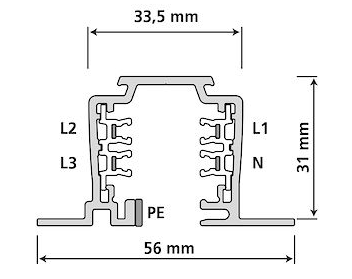 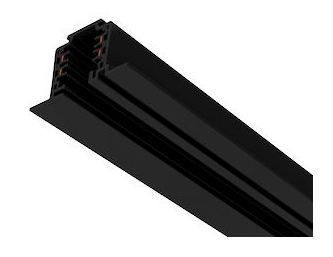 (ilustratīvajam attēlam ir informatīva nozīme)31.2.Sliede prožektoriem Nr.2Garums - 3 mKrāsa – melnaMateriāls – alumīnijs11.3.Prožektoru sliežu vāciņšKrāsa – melnaMateriāls - plastmasa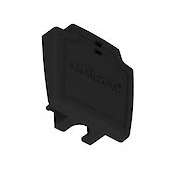 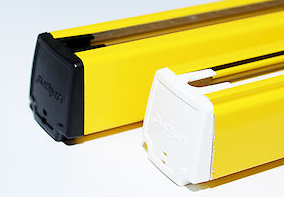 (ilustratīvajam attēlam ir informatīva nozīme)41.4.Savienotājierīce ar barošanas avotuIerīce paredzēta elektrības padevei sliežu sistēmai Nr. 1 un Nr.2Ierīce paredzēta sliežu Nr.1 un Nr.2 savienošanaiKrāsa – melnaMateriāls – alumīnijs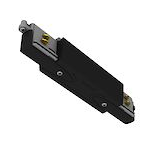 (ilustratīvajam attēlam ir informatīva nozīme)21.5.LED prožektors sliedeiSaderība ar sliežu sistēmu Nr.1 un Nr.2Krāsa – melnaMateriāls – Alumīnijs matētsParedzētas spuldzēm – E27 PAR20 230V max 50W (LED 5,5-8W)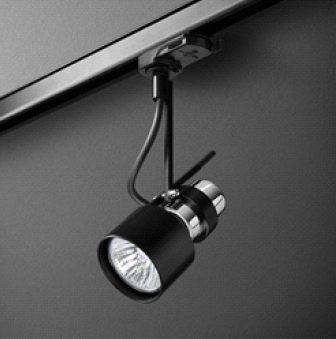 (ilustratīvajam attēlam ir informatīva nozīme)181.6.LED spuldzesRažotājs – PHILIPS vai ekvivalentsSpriegums - 230VGaismas diožu tips - SMDJaudas patēriņš - 8 WGaismas plūsma – 450 lūmeniEkvivalents kvēldiega spuldzei – 50 WKontakta tips – E27Gaismas tonis - Silti balts (~3000K)Sertifikāti - CE, EMC, ROHSGarantijas periods - 2 gadi 	 Darba mūžs - 15 000 h18N.p.k.Preces nosaukumsAprakstsSkaits2.1.Sliede Nr.1Ražotājs – STAS vai ekvivalentsPie sienas skrūvējama sliedeŠķērsgriezums: w8 x h25 mmGarums: 1 mKrāsa: sudrabanodētaAr slodzi līdz 20 kg/mKomplektā sienas stiprinājuma metāla suporti – 4 gab.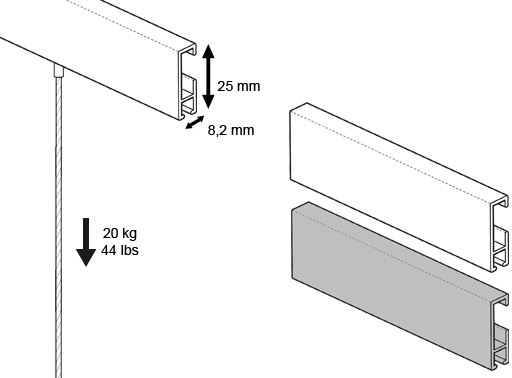 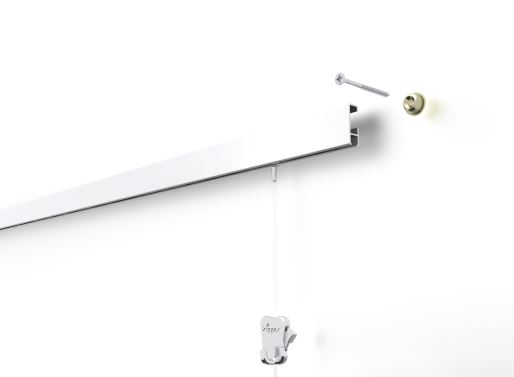 (ilustratīvajam attēlam ir informatīva nozīme)42.2.Sliede Nr.2Pie sienas skrūvējama sliedeŠķērsgriezums: w8 x h25 mmGarums: 1,5 mKrāsa: sudrabanodētaAr slodzi līdz 20 kg/mKomplektā sienas stiprinājuma metāla suporti – 6 gab.42.3.Sliede Nr.3Pie sienas skrūvējama sliedeŠķērsgriezums: w8 x h25 mmGarums: 3 mKrāsa: sudrabanodētaAr slodzi līdz 20 kg/mKomplektā sienas stiprinājuma metāla suporti – 10 gab.32.4.Sliežu posmu savienojuma suportsParedzēts sliežu Nr.1, Nr.2, Nr.3 savienošanaiKrāsa - sudrabanodēta32.5.2 sliežu stūra savienojuma uzgalisParedzēts sliežu Nr.1, Nr.2, Nr.3 savienošanai iekšējā stūrīKrāsa - sudrabanodēta22.6.Noslēdzošais uzgalisParedzēts sliežu Nr.1, Nr.2, Nr.3 galu noslēgšanai102.7.PiekaresPiekare ar COBRA iekariAmalgamēta tērauda troseParedzēta slodzēm līdz 20 kgPiekares garums 1,5 mIevietojama sliedes jebkurā vietā - nav jāslidina no gala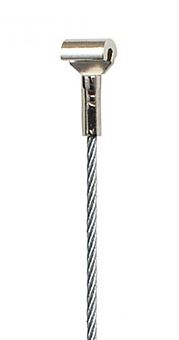 (ilustratīvajam attēlam ir informatīva nozīme)222.8.SlīdāķisStiprinās uz trosesParedzēts slodzēm līdz 20 kg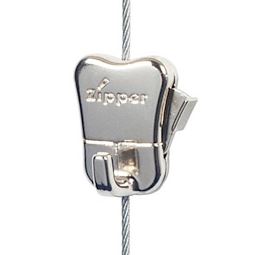 (ilustratīvajam attēlam ir informatīva nozīme)22